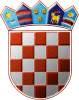 REPUBLIKA HRVATSKAOPĆINSKO IZBORNO POVJERENSTVOOPĆINE ERNESTINOVOKLASA: 013-03/21-01/15URBROJ: 2158/04-05-21-1Ernestinovo, 15. lipnja 2021.Na temelju članka 126. stavka 7. Zakona o lokalnim izborima («Narodne novine» broj NN 144/12, 121/16, 98/19, 42/20, 144/20, 37/21), Općinsko izborno povjerenstvo Općine Ernestinovo, objavljujeI Z V J E Š Ć Eo visini troškova lokalnih izbora 2021. godine
i načinu njihova korištenjaI.Troškovi provedbe lokalnih izbora 2021. godine na području Općine Ernestinovo su sljedeći:naknade članovima biračkih odbora, 20 članova za I. krug glasovanja, dva domara na biračkim mjestima za I. krug glasovanja – ukupni troškovi 12.033,70 kn, od čega je Osječko-baranjska županija uplatila 5.480,86 knnaknade članovima stalnog sastava Općinskog izbornog povjerenstva (6 članova) za I. krug glasovanja te proširenog sastava (4 člana) – ukupni troškovi 24.643,88 knnaknade tehničkom osoblju – ukupni troškovi 1.071,97 knprijevod ovlaštenog sudskog tumača za dvojezične glasačke listiće (na mađarski jezik) – ukupni troškovi 1.284,38 knnabava glasačkih kutija za provedbu glasovanja – ukupno 206,70 kntiskanje glasačkih listića i zapisnika o radu izbornih tijela (Narodne novine) – ukupni troškovi 1.373,88 knobjave kandidacijskih lista i rezultata izbora u dnevnom tisku – ukupni troškovi 9.800,00 knSVEUKUPNO 50.414,51 KNII.Ovo Izvješće objavit će se na mrežnoj stranici Općine Ernestinovo www.ernestinovo.hrPredsjednicaMarina Krajnović, v. r.